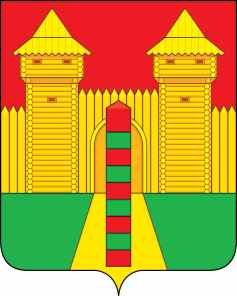 АДМИНИСТРАЦИЯ  МУНИЦИПАЛЬНОГО  ОБРАЗОВАНИЯ «ШУМЯЧСКИЙ  РАЙОН» СМОЛЕНСКОЙ  ОБЛАСТИРАСПОРЯЖЕНИЕот 09.03.2022г. № 57-р           п. ШумячиО согласовании списания объектовосновных средств            В соответствии с постановлением Администрации муниципального                        образования «Шумячский район» Смоленской области от 30.05.2018г. № 273 «Об утверждении Административного регламента исполнения Администрацией                   муниципального образования «Шумячский район» Смоленской области функции «Согласование списания имущества, переданного в хозяйственное ведение                        муниципальным предприятиям, и имущества, переданного в оперативное управление муниципальным учреждениям Шумячского района Смоленской области в новой           редакции», на основании ходатайства Муниципального бюджетного учреждения «Шумячская централизованная библиотечная система» от 28.02.2022г. № 18   1.Согласовать списание: - компьютера (системный блок, монитор, сканер, принтер лазерный, МФУ,                      клавиатура, манипулятор «мышь»), 2006 года выпуска, инвентарный номер 1380020, балансовой стоимостью 52 000 (пятьдесят две тысячи) рублей 00 копеек, остаточной стоимостью 0,00 (ноль) рублей;  - компьютера (системный блок, монитор, сканер, принтер, МФУ, модем, ИБП,                клавиатура, манипулятор «мышь»), 2007 года выпуска, инвентарный номер 1380023, балансовой стоимостью 60 286 (шестьдесят тысяч двести восемьдесят шесть) рублей 00 копеек, остаточной стоимостью 0,00 (ноль) рублей;  - компьютера (системный блок, монитор, сканер, принтер лазерный, клавиатура,              манипулятор «мышь»), 2007 года выпуска, инвентарный номер 1380025, балансовой стоимостью 26 260 (двадцать шесть тысяч двести шестьдесят) рублей 00 копеек,              остаточной стоимостью 0,00 (ноль) рублей;   - компьютера (системный блок, монитор, МФУ, модем, программное обеспечение, клавиатура, манипулятор «мышь»), 2008 года выпуска, инвентарный номер 1380031, балансовой стоимостью 68 450 (шестьдесят восемь тысяч четыреста пятьдесят)               рублей 00 копеек, остаточной стоимостью 0,00 (ноль) рублей, находящихся на                    балансе Муниципального бюджетного учреждения «Шумячская централизованная библиотечная система».         2. Утвердить прилагаемые акты о списании объектов основных средств от 28.02.2022г. №№ 000001-000004.          3. Отделу экономики и комплексного развития Администрации муниципального образования «Шумячский район» Смоленской области внести соответствующие               изменения в реестр объектов муниципальной собственности муниципального                          образования «Шумячский район» Смоленской области.Глава муниципального образования «Шумячский район» Смоленской области                                               А.Н. Васильев